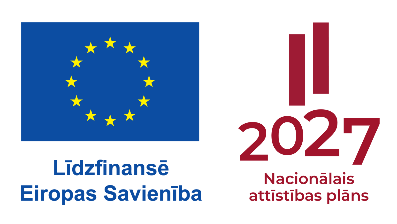 1.pielikums PROJEKTA IESNIEGUMSProjekta iesnieguma Nr.Projekta nosaukums Projekta iesniedzējsProjekta iesniedzēja organizācijas reģistrācijas Nr.Pievienotās vērtības nodokļa maksātāja reģistrācijas Nr. (ja attiecināms)Projekta iesniedzēja organizācijas juridiskā adreseProjekta iesniedzēja organizācijas oficiālā e-pasta adreseProjekta iesniedzēja organizācijas mājaslapas adrese (ja attiecināms)Specifiskais mērķis (IDF)KontaktpersonasIesniedzēja organizācijas vadītājsIesniedzēja organizācijas finanšu dienesta vadītājsProjekta vadītājsKontaktpersonasVārds, uzvārdsKontaktpersonasAmatsKontaktpersonasTālrunisKontaktpersonasE-pasta adreseProjekta vispārējais aprakstsProjekta kopsavilkums: projekta mērķis, galvenās darbībasProjekta īstenošanas laiksProjekta uzsākšanas laiks –   ______/________/________/                                                   dd         mm          gggg    Projekta pabeigšanas laiks –______/________/________/                                                   dd         mm          gggg    Projekta ilgums (mēneši) –Projekta finansējumsKopējais finansējums –Fonda finansējums – Valsts budžeta finansējums  –Projekta aktualitāteProjekta pasākumi un sasniedzamie rezultāti:Projekta atbilstošie Iekšējās drošības fonda 2021.-2027. gada plānošanas perioda nacionālajā programmā noteiktie rezultāta rādītājiProjekta atbilstošie Iekšējās drošības fonda 2021.-2027. gada plānošanas perioda nacionālajā programmā noteiktie iznākuma rādītājiProjekta īstenošanas apraksts Projekta īstenošanas kapacitāteProjekta īstenošanas, administrēšanas un uzraudzības aprakstsProjekta risku izvērtējums:Projekta saturiskā saistība ar citiem pēdējos 3 gados iesniegtajiem/ īstenotajiem/ īstenošanā esošiem projektiem: Sasaiste ar horizontālo principu “Vienlīdzība, iekļaušana, ne-diskriminācija un pamattiesību ievērošana” Sasaistes ar horizontālo principu “Vienlīdzība, iekļaušana, nediskriminācija un pamattiesību ievērošana” apraksts:Projektā plānotie horizontālā principa  “Vienlīdzība, iekļaušana, nediskriminācija un pamattiesību ievērošana” ieviešanas sasniedzamie rādītāji:Horizontālā principa “Nenodarīt būtisku kaitējumu” ievērošanas aprakstsHorizontālā principa  “Nenodarīt būtisku kaitējumu” sasaiste ar projektā plānotajām darbībām1.daļa2.daļaProjekta rezultātu ilgtspējas apraksts Projekta sasniegto rezultātu nodrošināšana pēc termiņaProjekta sadarbības partneri**- projektam nepieciešams pievienot sadarbības partnera apliecinājumuProjekta budžeta tāme Projekta budžeta tāmes veidlapa ir MS Excel failā.